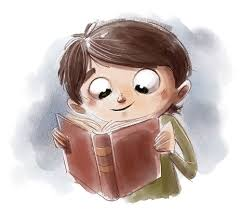 Guía de actividadNombre: ___________________________________________ Curso: 8°___ Fecha: _____Objetivo: Aplicar estrategias de comprensión lectora como: antes y después de la lectura y definición de palabras, a través de un texto de misterio.Antes de leer el texto titulado: “el equipaje”, ¿De qué crees que tratará la historia? ______________________________________________________________________________________________________________________________________________________________________________Lee el siguiente texto en conjunto con tu profesora, titulado: 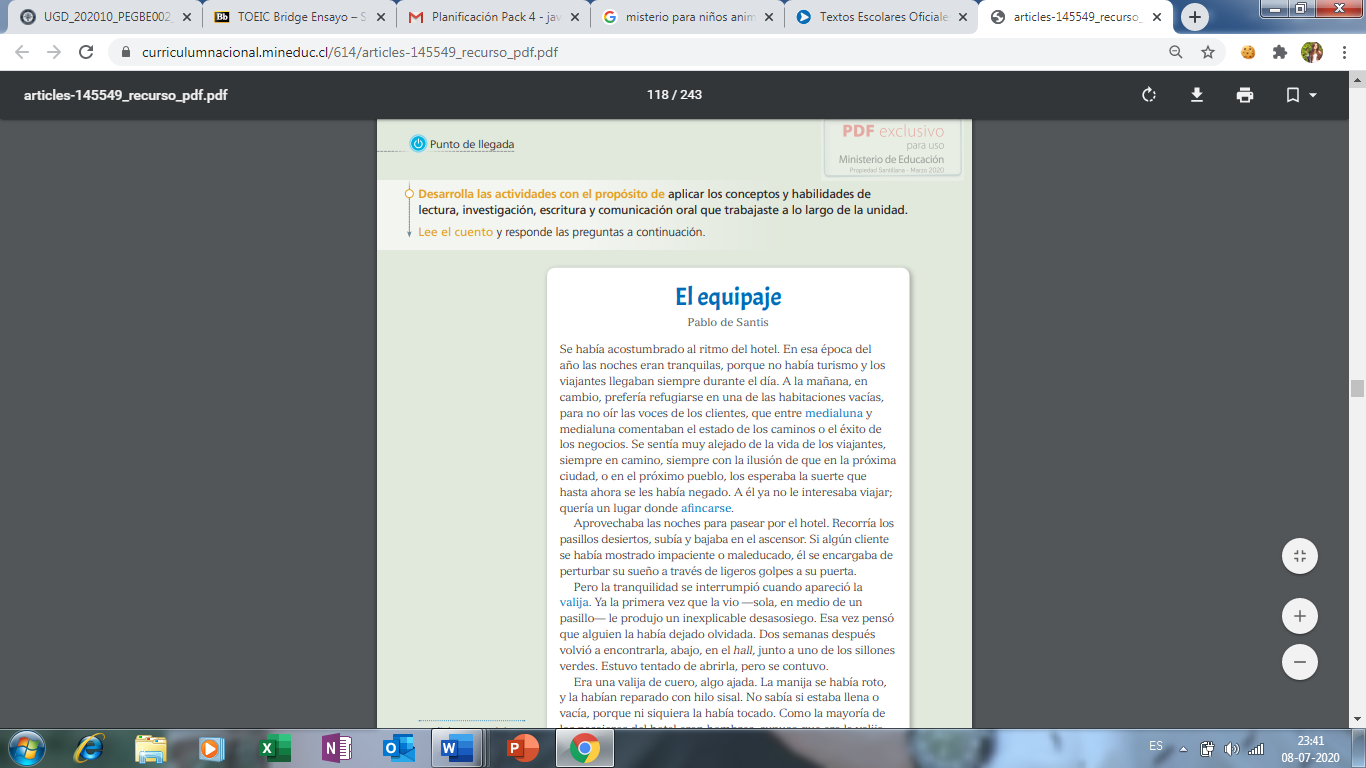 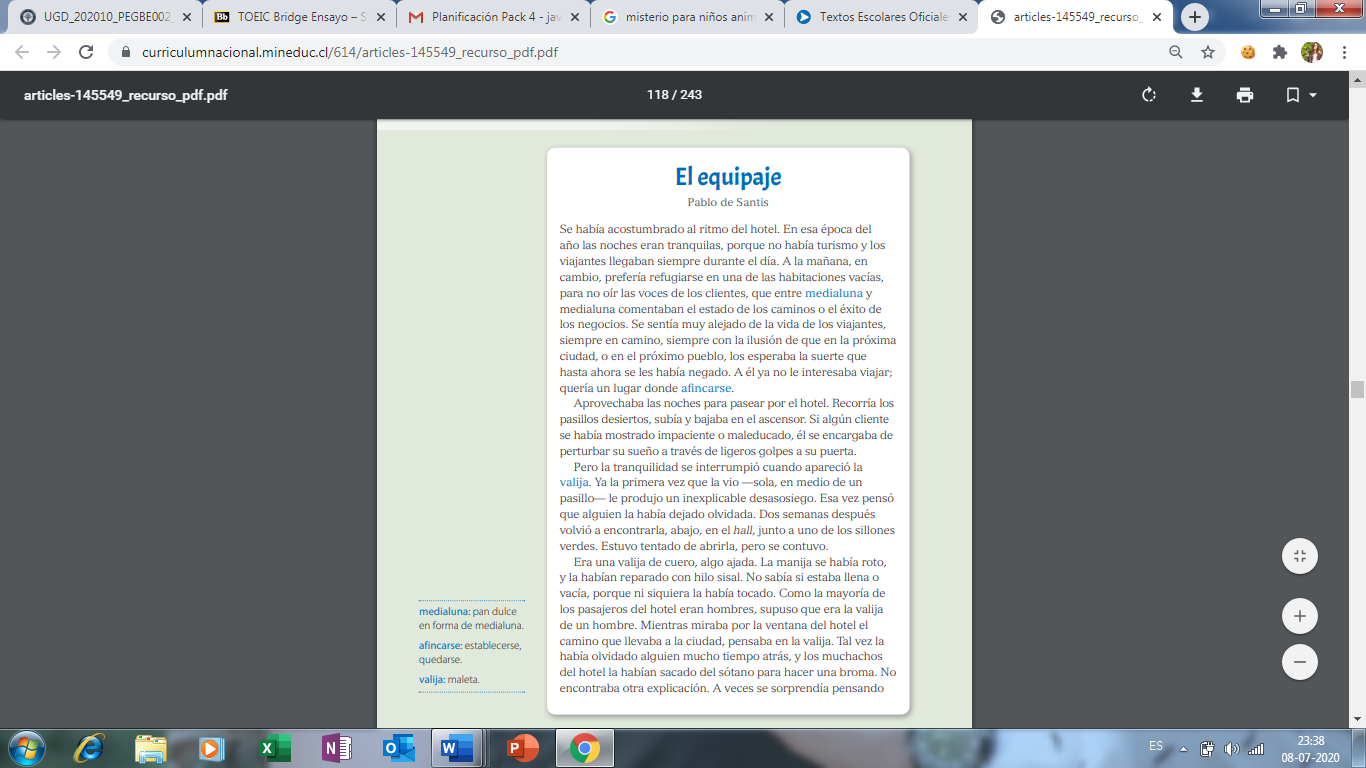 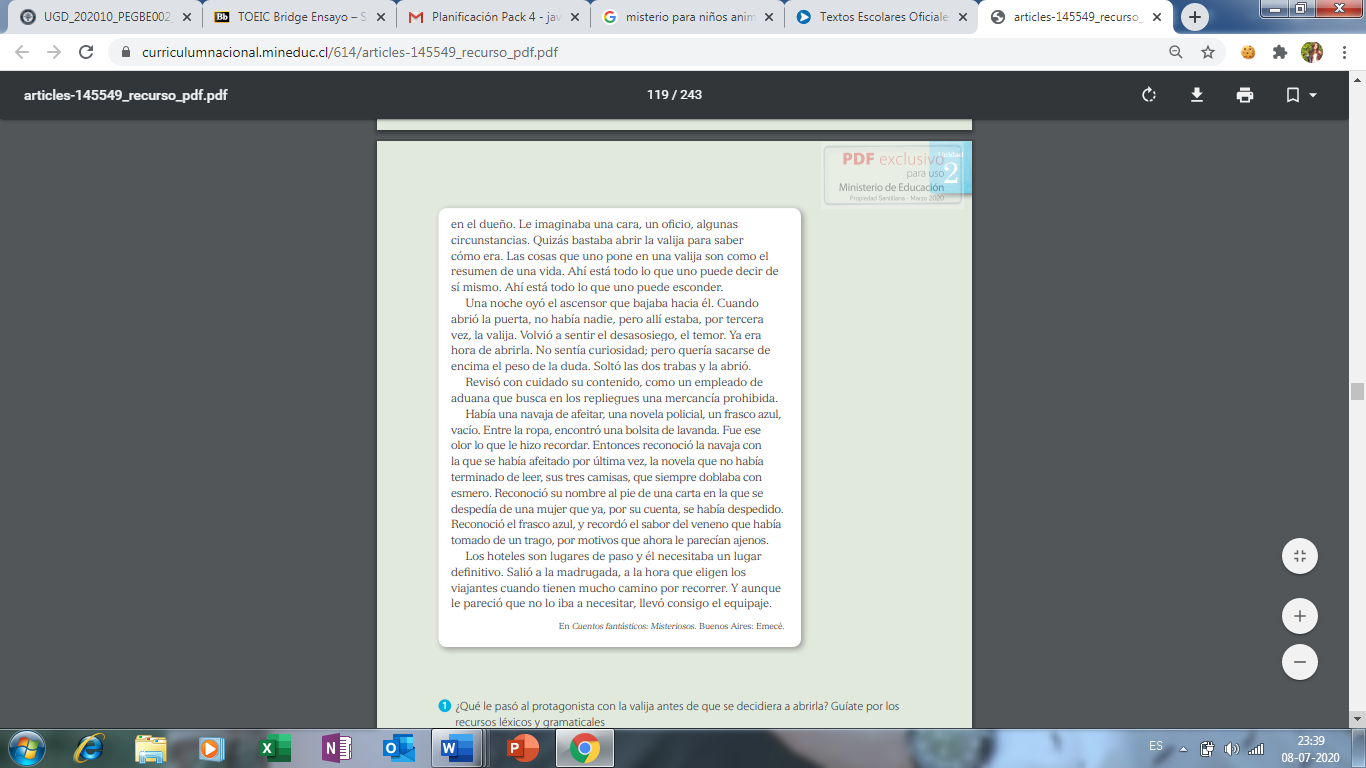 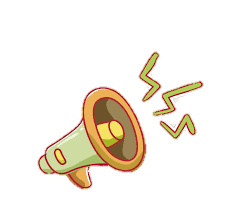 Recuerda que, si cambias las palabras que no conoces por un sinónimo y lo relees, podrás obtener una mayor comprensión lectora. Con ayuda de un diccionario o de la web, busca un sinónimo que tu logres comprender para las palabras siguientes palabras:1) Medialuna: _____________.2) Afincarse: ______________.3) Valija: _________________.4) Desasosiego: ___________.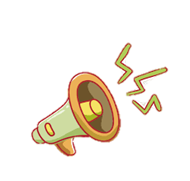 Recuerda que la estrategia: Antes y después de la lectura, esta basada en poder comprender y contratar nuestra idea referente al título y la historia que este nos cuenta.Responde las siguientes preguntas sobre comprensión lectora del texto: ¿Qué le paso al protagonista con la valija antes de que se decidiera a abrirla? ____________________________________________________________________________________________________________________________________________________________________________________.¿Qué otro título le pondrías al texto? ¿Por qué? ____________________________________________________________________________________________________________________________________________________________________________________. ¿A quién pertenecía la valija? ¿Cómo lo sabes? ____________________________________________________________________________________________________________________________________________________________________________________.